      КАРАР                                                                                                РЕШЕНИЕО  внесении изменений  в решение совета сельского поселенияСтаротумбагушевский  сельсовет № 415 от 18.12.2014 года «О бюджете сельского поселения Старотумбагушевский  сельсовет муниципального района Шаранский район Республики Башкортостан на 2015 год и на плановый период  2016 и 2017 годов»В целях  надлежащего и качественного исполнения бюджета сельского поселения Старотумбагушевский сельсовет, выслушав главу сельского поселения Бадамшин И.Х.        - Внести изменения в решение Совета сельского поселения Старотумбагушевский сельсовет № 415 от 18.12.2014 года «О бюджете сельского поселения Старотумбагушевский сельсовет муниципального района Шаранский район Республики Башкортостан на 2015 год и на плановый период 2016 и 2017 годов»:    Глава сельского поселения:                                                 И.Х. Бадамшин     д. Старотумбагушево04 августа 2015 года№ 475Распределение бюджетных ассигнований сельского поселения Старотумбагушевский сельсовет муниципального района Шаранский район  Республики Башкортостан   на 2015 год по разделам, подразделам, целевым статьям (программам сельского поселения и непрограммным направлениям деятельности), группам видов расходов классификации расходов бюджетов                                                                                                                                 (тыс. рублей)Распределение бюджетных ассигнований сельского поселения Старотумбагушевский сельсовет муниципального района Шаранский район Республики Башкортостан на 2015 год по целевым статьям (муниципальным программам сельского поселения и непрограммным направлениям деятельности), группам видов расходов классификации расходов бюджетов                                                                                                                                 (тыс. рублей)	Ведомственная структура расходов бюджета сельского поселения Старотумбагушевский сельсовет на 2015 год  (тыс. рублей)Башкортостан РеспубликаһыныңШаран районымуниципаль районыныңИске Томбағош  ауыл советыауыл биләмәһе СоветыҮҙәк урамы, 14-се йорт, Иске Томбағош  ауылыШаран районы Башкортостан Республикаһының 452636 Тел.(34769) 2-47-19, e-mail:sttumbs@yandex.ruwww.stumbagush.sharan-sovet.ru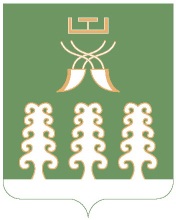 Совет сельского поселенияСтаротумбагушевский сельсоветмуниципального районаШаранский районРеспублики Башкортостанул. Центральная, д.14 д. Старотумбагушево                                     Шаранского района Республики Башкортостан, 452636 Тел.(34769) 2-47-19, e-mail:sttumbs@yandex.ru,www.stumbagush.sharan-sovet.ru        КБКсуммаНазначение0104\791\99\0\0204\244\225.2\ФЗ131-03_2\\РП-А-0100\3.00.000.000\\-7500,000104\791\99\0\0204\244\226.10\ФЗ131-03_2\\РП-А-0100\3.00.000.000\\-1040,000104\791\99\0\0204\242\225.2\ФЗ131-03_2\\РП-А-0100\3.00.000.000\\8540,00Текущий ремонт компьютеров0104\791\99\0\0204\244\340.3\ФЗ131-03_2\\РП-А-0100\3.00.000.000\\-7000,000104\791\99\0\0204\242\221\ФЗ131-03_2\\РП-А-0100\3.00.000.000\\7000,00На оплату услуг интернета0310\791\19\0\2430\244\340.3\ФЗ131-03_119\\РП-А-1700\2.19.000.000\\-16958,690104\791\99\0\0204\244\226.4\ФЗ131-03_2\\РП-А-0100\3.00.000.000\\16958,69Монтаж охранной сигнализации  Приложение 1                             к решению Совета сельского поселения Старотумбагушевский сельсовет муниципального района Шаранский район Республики Башкортостан от 04 августа 2015 года № 475НаименованиеРзПрЦсрВрСумма12345ВСЕГО0Общегосударственные вопросы010017,0Функционирование Правительства Российской Федерации, высших исполнительных органов государственной власти субъектов Российской Федерации, местных администраций010417,0Непрограммные расходы0104990000017,0Аппараты органов местного самоуправления0104990020417,0Расходы на выплаты персоналу в целях обеспечения выполнения функций муниципальными органами, казенными учреждениями0104990020410017,0Закупка товаров, работ и услуг для муниципальных нужд0104990020420017,0Национальная безопасность и правоохранительная деятельность0300-17,0Обеспечение пожарной безопасности0310-17,0Программа сельского поселения «Пожарная безопасность сельского поселения Старотумбагушевский сельсовет муниципального района Шаранский район Республики Башкортостан на 2015-2017 год»03101900000-17,0Мероприятия по развитию инфраструктуры объектов противопожарной службы 03101902430-17,0Закупка товаров, работ и услуг для муниципальных нужд03101902430200-17,0                                                                              Приложение 2                              к решению Совета сельского поселения Старотумбагушевский сельсовет муниципального района Шаранский район Республики Башкортостан от 04 августа 2015 года № 475НаименованиеЦсрВрсумма1234ВСЕГО0Программа сельского поселения «Пожарная безопасность сельского поселения Старотумбагушевский сельсовет муниципального района Шаранский район Республики Башкортостан на 2015-2017 год»1900000-17,0Мероприятия по развитию инфраструктуры объектов противопожарной службы 1902430-17,0Закупка товаров, работ и услуг для муниципальных нужд1902430200-17,0Непрограммные расходы990000017,0Аппараты органов местного самоуправления990020417,0Закупка товаров, работ и услуг для муниципальных  нужд990020420017,0                                                                              Приложение 3                             к решению Совета сельского поселения Старотумбагушевский сельсовет муниципального района Шаранский район Республики Башкортостан от 04 августа 2015 года № 475НаименованиеВед-воЦсрВрсумма12345ВСЕГО0Администрация сельского поселения Старотумбагушевский сельсовет муниципального района Шаранский район Республики Башкортостан7910Программа сельского поселения «Пожарная безопасность сельского поселения Старотумбагушевский сельсовет муниципального района Шаранский район Республики Башкортостан на 2015-2017 годы»7911900000-17,0Мероприятия по развитию инфраструктуры объектов противопожарной службы 7911902430-17,0Закупка товаров, работ и услуг для муниципальных нужд7911902430200-17,0Непрограммные расходы791990000017,0Аппараты органов местного самоуправления791990020417,0Закупка товаров, работ и услуг для муниципальных нужд791990020420017,0